http://www.la-fontaine-ch-thierry.net/moralfabl11l.htm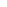 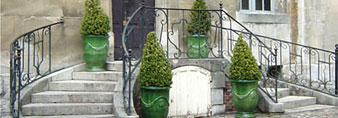 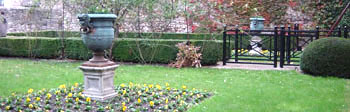 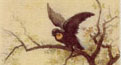 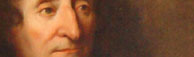 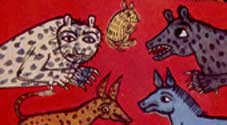 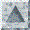 